СОВЕТ НАРОДНЫХ ДЕПУТАТОВПЕСКОВСКОГО СЕЛЬСКОГО ПОСЕЛЕНИЯ                    ПЕТРОПАВЛОВСКОГО МУНИЦИПАЛЬНОГО РАЙОНАВОРОНЕЖСКОЙ ОБЛАСТИРЕШЕНИЕот 14.07.2021  № 18Об утверждении Программы комплексного развития систем коммунальной инфраструктуры на территории Песковского сельского поселения Петропавловского муниципального района Воронежской области на 2021-2030 годыВ соответствии с  Федеральным законом от 06.10.2003 № 131-ФЗ «Об общих принципах организации местного самоуправления в Российской Федерации», постановлением Правительства РФ от 14.06.2013 №502 «Об утверждении требований к программам комплексного развития систем коммунальной инфраструктуры поселения, городских округов», руководствуясь Уставом Песковского сельского поселения, Совет народных депутатов Песковского сельского поселенияРЕШИЛ:1. Утвердить программу комплексного развития систем коммунальной инфраструктуры на территории Песковского сельского поселения Петропавловского муниципального района Воронежской области на 2021-2030 годы согласно приложению к настоящему решению.2. Решение Совета народных депутатов Песковского сельского поселения от 11.08.2011 №11 «Об утверждении Муниципальной целевой программы «Комплексное развитие систем коммунальной инфраструктуры Песковского сельского поселения на   2012-2020 годы» признать утратившим силу.3. Обнародовать настоящее решение.4. Контроль за исполнением настоящего решения оставляю за собой.5. Решение вступает в силу с момента его обнародования.Глава Песковскогосельского поселения                                         В.Г. ЛаптиевПриложение к решению Совета народных депутатов Песковского  сельского поселения От 14.07.2021 года № 18Программа комплексного развития систем коммунальной инфраструктуры на территории Песковского сельского поселенияПетропавловского муниципального района Воронежской областина 2021-2030 годыПаспортПрограммы комплексного развития системы коммунальной инфраструктуры на территории Песковского сельского поселения Петропавловского муниципального района Воронежской областина 2021-2030 годыI. Общие положенияОсновными факторами, определяющими направления разработки программы комплексного развития системы коммунальной инфраструктуры Песковского сельского поселения на 2021-2030 гг., являются:тенденции социально-экономического развития поселения, характеризующиеся увеличением численности населения, развитием рынка жилья, сфер обслуживания и промышленности до 2030 года с учетом комплексного инвестиционного плана; состояние существующей системы коммунальной инфраструктуры;сохранение оценочных показателей потребления коммунальных услуг нормативов потребления.Мероприятия разрабатывались исходя из целевых индикаторов, представляющих собой доступные наблюдению и измерению характеристики состояния и развития системы коммунальной инфраструктуры, условий их эксплуатации. Достижение целевых индикаторов в результате реализации программы комплексного развития характеризует будущую модель коммунального комплекса поселения. Комплекс мероприятий по развитию системы коммунальной инфраструктуры, поселения разработан по следующим направлениям:модернизация оборудования, сетей организаций коммунального комплекса в целях повышения качества предоставляемых услуг, улучшения экологической ситуации;модернизация оборудования и сетей в целях подключения новых потребителей .Разработанные программные мероприятия систематизированы по степени их актуальности в решении вопросов развития системы коммунальной инфраструктуры в сельском поселении и срокам реализации.Сроки реализации мероприятий программы комплексного развития коммунальной инфраструктуры, определены исходя из актуальности и эффективности мероприятий (в целях повышения качества товаров (услуг), улучшения экологической ситуации) и планируемых сроков ввода объектов капитального строительства. 6. Стоимость мероприятий учитывает проектно-изыскательские работы, налоги (налог на добавленную стоимость (кроме мероприятий по новому строительству)).Финансовые потребности на реализацию мероприятий программы комплексного развития распределены между источниками финансирования без учета платежей за пользование инвестированными средствами и налога на прибыль, размер которых должен быть учтен при расчете надбавок к тарифам (инвестиционных составляющих в тарифах) на товары и услуги и тарифов на подключение.Источником финансирования мероприятий Программы является бюджет Песковского сельского поселения, а также внебюджетные источники. Внебюджетными источниками в сферах деятельности организаций коммунального комплекса (электро-, газоснабжения, утилизации (захоронения) твердых бытовых отходов) являются средства организаций коммунального комплекса, получаемые от потребителей за счет установления тарифов, надбавок к тарифам (инвестиционной составляющей в тарифе) и тарифов на подключение (платы за подключение). Условием привлечения данных внебюджетных источников является обеспечение доступности оплаты ресурсов потребителями с учетом надбавок к тарифам (инвестиционной составляющей в тарифе) и тарифов на подключение (платы за подключение).Одним из основополагающих условий развития Песковского сельского поселения является комплексное развитие систем жизнеобеспечения. Этапом, предшествующим разработке основных мероприятий Программы комплексного развития систем коммунальной инфраструктуры (далее – Программа), является проведение анализа и оценки социально-экономического и территориального развития сельского поселения.Анализ и оценка социально-экономического и территориального развития муниципального образования, а также прогноз его развития проводится по следующим направлениям:перспективное строительство;перспективный спрос коммунальных ресурсов;состояние коммунальной инфраструктуры;Программа комплексного развития систем коммунальной инфраструктуры Песковского сельского поселения Петропавловского муниципального района Воронежской области на 2021-2030 годы предусматривает обеспечение коммунальными ресурсами земельных участков, отведенных под перспективное строительство жилья, повышение качества предоставления коммунальных услуг, стабилизацию и снижение удельных затрат в структуре тарифов и ставок оплаты для населения, создание условий, необходимых для привлечения организаций различных организационно-правовых форм к управлению объектами коммунальной инфраструктуры, а также инвестиционных средств внебюджетных источников для модернизации объектов коммунальной инфраструктуры, улучшения экологической обстановки.Программа направлена на обеспечение надежного и устойчивого обслуживания потребителей коммунальными услугами, снижение износа объектов коммунальной инфраструктуры, модернизацию этих объектов путем внедрения ресурсо-энергосберегающих технологий, разработку и внедрение мер по стимулированию эффективного и рационального хозяйствования организаций коммунального комплекса, привлечение бюджетных средств и внебюджетных инвестиционных ресурсов. 2. Характеристикасуществующего состояния систем коммунальной инфраструктуры Песковского сельского поселения2.1. Характеристика систем водоснабжения. В настоящее время централизованное водоснабжение на территории Песковского сельского поселения Петропавловского муниципального района отсутствует. Система водоснабжения поселения, индивидуальная. Источником водоснабжения являются подземные воды.  Башня Рожновского и система централизованного водоснабжения на территории поселения давно пришла в негодность и 100 % изношена. 2.2. Характеристика систем газоснабжения В настоящее время газоснабжение Песковского сельского поселения развивается на базе природного газа через ГРС «Красносёловка» от газопровода-отвода на ГРС «Красносёловка» от магистрального газопровода Уренгой-Новопсков. Распределение газа по поселению осуществляется по 2-х ступенчатой схеме:I-я ступень — газопровод высокого давления II - ой категории р ≤ 0,6 МПА;II-я ступень — газопровод низкого давления р ≤ 0,003 МПА.Связь между ступенями осуществляется через газорегуляторные пункты (ГРП, ШРП). Всего в поселении насчитывается 1 ГРП и 6 ШРП. По типу прокладки газопроводы всех категорий давления делятся на подземный и надземный. Надземный тип прокладки для газопровода низкого давления.Снабжение природным и сжиженным газом потребителей в Песковском сельском поселении осуществляет ООО «Газпром межрегионгаз Воронеж». Уровень газификации домовладений Песковского сельского поселения составляет - 98,5 %.Источниками газопотребления являются население, сельскохозяйственные и промышленные предприятия, образовательные, дошкольные и медицинские учреждения. Годовые расходы газа для населения определены по нормам газопотребления в соответствии с СП 42-101-2003. Часовые расходы газа определены по годовым расходам газа и числу часов использования максимума. Прогнозируемые расходы газа на коммунально-бытовые нужды представлены в таблице: Суммарный годовой расход газа на поселение составляет 7495 тыс. м3/год. Расчет велся с учетом 100% газификации природным газом существующего и планируемого жилого фонда. В системе газоснабжения сельского поселения, можно выделить следующие основные задачи:подключение к газораспределительной системе объектов нового строительства; обеспечение надежности газоснабжения потребителей;своевременная перекладка газовых сетей и замена оборудования; Мероприятия по газификации предусматривают повышение уровня обеспеченности приборным учетом потребителей в жилищном фонде.2.3. Характеристика сферы сбора твердых бытовых отходов.Заключен договор на вывоз ТБО с ГУП ВО «Облкоммунсервис». На территории Песковского сельского поселения планируется разместить 46 контейнерных площадок. По состоянию на 01.01.2021 год установлено 3 контейнерных площадки и 6 контейнеров для сбора твердых коммунальных отходов.На территории поселения ГУП ВО «Облкоммунсервис» организована система сбора и вывоза твердых бытовых отходов, а именно:- разработан график вывоза ТБО, вывоз производится по утвержденному маршруту;- разработан и утвержден тариф на сбор и вывоз ТБО на полигон промышленных и бытовых отходов. С целью обеспечения санитарно-эпидемиологического благополучия населения Песковского сельского поселения, необходима рекультивация территорий, на которой ранее располагались несанкционированные свалки.Основная цель достигнута, 100% населения обеспечено услугами по сбору и вывозу бытовых отходов и мусора с дальнейшей утилизацией мусора на полигон промышленных и бытовых отходов.2.4. Характеристика системы водоотведения.В поселении отсутствует централизованная канализация.  Ливневая канализация в поселении отсутствует, дождевые и талые стоки отводятся по рельефу. В индивидуальных домах частного сектора стоки накапливаются в выгребных ямах, расположенные, как правило, на приусадебных участках, с последующим вывозом ассенизационными машинами.2.5. Характеристика системы электроснабжения. Электроснабжение потребителей Песковского сельского поселения осуществляется от электроподстанции, обслуживаемой ОАО «Воронежская энергосбытовая компания». Организация, эксплуатирующая электросети – Петропавловский РЭС Филиал ОАО «МРСК Центра» – «Воронежэнерго».  В настоящее время электроснабжение Песковского сельского поселения в основном осуществляется по распределительным линиям ВЛ 10 кВ от подстанции ПС 35/10-6 кВ «Старомеловая» (село Старая Меловая).  По балансовой принадлежности электросетевые объекты Песковского сельского поселения относятся к производственному отделению «Петропавловское РЭС», которое входит в состав филиала ОАО «МРСК Центра» - «Воронежэнерго». Электроснабжение бытовых потребителей и промышленных предприятий поселения осуществляется на напряжении 10 кВ и 0,4 кВ с шин распределительных понижающих подстанций (ПС) через трансформаторные подстанции (ТПП) 10/0,4кВ (в количестве 73 шт).Технические характеристики подстанции, обслуживающей Песковское сельское поселение: Электрические сети напряжением 10 кВ - 3-х проводные. Схема электроснабжения смешанная, выполненная проводом АС по опорам ВЛ. Протяжённость ВЛ 10 кВ - 89,610 км.  Электрические сети напряжением 0,4 кВ — четырех проводные. Схема электроснабжения смешанная, как открытого типа выполненная проводом А по опорам ВЛ, так и силовыми кабелями 0,4 кВ проложенными в земле. ВЛ кВ – 53 км. Оборудование на подстанциях находится в удовлетворительном состоянии. Приборами учета электрической энергии обеспечены все потребители. Внедрение автоматизированной системы коммерческого учета электроэнергии, которая в настоящее время функционирует только по «верхнему уровню» на питающих центрах.Произведена модернизация уличного освещения. Песковское сельское поселения обеспечено уличными приборами освещения на 100%.III. План развития поселения, план прогнозируемой застройки и прогнозируемый спрос на коммунальные ресурсы на период действия генерального плана.Наряду с прогнозами территориального развития поселения важное значение при разработке программы комплексного развития систем коммунальной инфраструктуры играет оценка потребления товаров и услуг организаций коммунального комплекса. Во-первых, объемы потребления должны быть обеспечены соответствующими производственными мощностями организаций коммунального комплекса. Системы коммунальной инфраструктуры должны обеспечивать снабжение потребителей товарами и услугами в соответствии с требованиями к их качеству, в том числе круглосуточное и бесперебойное снабжение. Во-вторых, прогнозные объемы потребления товаров и услуг должны учитываться при расчете надбавок к тарифам, которые являются одним из основных источников финансирования инвестиционных программ организаций коммунального комплекса. Совокупное потребление коммунальных услуг определяется как сумма потребления услуг по всем категориям потребителей. Оценка совокупного потребления для целей программы комплексного развития проводится по трем основным категориям:население;бюджетные учреждения;прочие предприятия и организации.Объем потребления услуг потребителями категории «население» определяется как произведение планируемой на период численности населения или площади жилищного фонда на удельный объем потребления товаров (услуг) организаций коммунального комплекса:  где,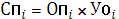 где, СПi – совокупное потребление i-й коммунальной услуги (водоснабжения, электроснабжения, газоснабжения, захоронения ТБО) населением, в соответствующих единицах измерения в год;ОПi – определяющий показатель для i-й коммунальной услуги (численность населения, пользующегося i-й коммунальной услугой, площадь жилищного фонда, подключенного к i-й системе коммунальной инфраструктуры) в соответствующих единицах измерения;УОi – удельный объем потребления i-й коммунальной услуги в год, приведенной к определяющему показателю.Удельные объемы потребления коммунальных услуг определяются на основании оценки фактической реализации коммунальных услуг населению по данным статистических наблюдений за ряд лет (3-5). В случае отсутствия достоверных данных в качестве удельных объемов потребления могут быть приняты утвержденные в установленном порядке нормативы потребления коммунальных услуг, приведенные к году. В этом случае также должно учитываться влияние мероприятий по энергосбережению (установка приборов учета, применение энергоэффективных осветительных приборов, утепление фасадов и др.).IV.Перечень мероприятий и целевых показателей.4.1. Показатели перспективной обеспеченности и потребности застройки поселения на основании выданных разрешений на строительство объектов капитального строительства, технических условий на подключение (технологическое присоединение) объектов капитального строительства к системам коммунальной инфраструктуры, планируемых сроков реализации застройки в соответствии с генеральным планом поселения.Программа комплексного развития систем коммунальной инфраструктуры Песковского сельского поселения на 2021-2030 годы направлена на: снижение уровня износа, повышение качества предоставляемых коммунальных услуг, улучшение экологической ситуации.сдерживание темпов роста тарифов на коммунальные услуги.На территории Песковского сельского поселения предоставлением услуг в сфере жилищно-коммунального хозяйства занимаются организации: ОАО «Воронежская энергосбытовая компания», ООО «Газпром межрегионгаз Воронеж», ГУП ВО «Воронежоблкоммунсервис».В настоящее время деятельность коммунального комплекса сельского поселения характеризуется неравномерным развитием систем коммунальной инфраструктуры поселения, низким качеством предоставления коммунальных услуг, неэффективным использованием природных ресурсов.Причинами возникновения проблем является:- высокий процент изношенности коммунальной инфраструктуры, - неудовлетворительное техническое состояние жилищного фонда,- отсутствие системы водоотведения,- отсутствие центрального водоснабжения.Следствием износа объектов ЖКХ является качество предоставляемых коммунальных услуг, не соответствующее запросам потребителей. А в связи с наличием потерь в системах водоснабжения и других непроизводительных расходов сохраняется высокий уровень затрат предприятий ЖКХ, что в целом негативно сказывается на финансовых результатах их хозяйственной деятельности .Основной целью Программы является создание условий для приведения объектов и сетей коммунальной инфраструктуры в соответствие со стандартами качества, обеспечивающими комфортные условия для проживания граждан и улучшения экологической обстановки на территории Песковского сельского поселения.Объемы мероприятий определены усреднено. Список мероприятий на конкретном объекте детализируется после разработки проектно-сметной документации (при необходимости после проведения энергетических обследований). 4.2. Показатели надежности функционирования каждой системы коммунальной инфраструктуры, перспективы их развития, а также показатели качества коммунальных ресурсовК показателям надежности, качества, энергетической эффективности объектов централизованных систем холодного водоснабжения и водоотведения относятся:а) показатели качества воды (в отношении питьевой воды);б) показатели надежности и бесперебойности водоснабжения и водоотведения;в) показатели очистки сточных вод;г) показатели эффективности использования ресурсов, в том числе уровень потерь воды.д) использование современных систем трубопроводов и арматуры исключающих потери воды из системы;е) экономическая эффективность и экологическая безопасность, гарантированное полное обеспечение энергоресурсами, энергетическая безопасность поселения.4.3 Мероприятия, направленные на качественное и бесперебойное обеспечение электро-, газо-, тепло-, водоснабжения и водоотведения новых объектов капитального строительства.Основными мероприятиями программы, направленными на качественное и бесперебойное обеспечение электро-, газо-, тепло-, водоснабжения и водоотведения новых объектов капитального строительства являются:1. Обеспечение централизованной системой водоснабжения;2.Обеспечение централизованной системой водоотведения;3.Благоустройство санитарной зоны скважин.4.4. Мероприятия по улучшению качества услуг организаций, эксплуатирующих объекты, используемые для утилизации, обезвреживания и захоронения твердых бытовых отходов, в целях обеспечения потребности новых объектов капитального строительства в этих услугах.Твердые бытовые отходы, собираемые на территории Песковского сельского поселения, утилизируются ГУК ВО «Облкоммунсервис».4.5. Мероприятия, направленные на повышение надежности газо-, электро-, тепло-, водоснабжения и водоотведения и качества коммунальных ресурсов.Основными мероприятиями, направленными на повышение надежности газо-, электро-, тепло-, водоснабжения и водоотведения и качества коммунальных ресурсов являются:1.Строительство водопроводных сетей и сооружений;2. Завершение газификации, подключением к газораспределительным сетям оставшихся домовладений.3. Мониторинг и реконструкция существующих газопроводов на территории поселения (весь период).4.6. Мероприятия, направленные на повышение энергетической эффективности и технического уровня объектов, входящих в состав систем электро-, газо-, тепло-, водоснабжения и водоотведения, и объектов, используемых для утилизации, обезвреживания и захоронения твердых бытовых отходов.Основными мероприятиями, направленными на повышение энергетической эффективности и технического уровня объектов, входящих в состав систем электро-, газо, тепло-, водоснабжения и водоотведения, и объектов, используемых для утилизации, обезвреживания и захоронения твердых бытовых отходов являются - внедрение современного электроосветительного оборудования, обеспечивающего экономию электрической энергии.4.7. Мероприятия, направленные на улучшение экологической ситуации на территории поселения, городского округа, с учетом достижения организациями, осуществляющими электро-, газо-, тепло-, водоснабжение и водоотведение, и организациями, оказывающими услуги по утилизации, обезвреживанию и захоронению твердых бытовых отходов, нормативов допустимого воздействия на окружающую средуВ целях создания благоприятных условий для жизни и здоровья населения и реализации мер по предупреждению и устранению вредного воздействия на человека негативных факторов, предприятия должны разработать комплекс природоохранных мероприятий, направленных на сокращение негативного влияния на окружающую среду:1.Удаление сухостойных и аварийных деревьев2.Установка контейнерных площадок3.Посадка деревьев4.Посадка кустарников5.Ликвидация несанкционированных свалок6.Строительство системы канализации.7.Создание прогрессивных систем очистки канализуемых стоков (очистные сооружения)8.Создание автоматизированных станций обеззараживания воды с применением инновационных технологий.4.8. Мероприятия, предусмотренные программой в области энергосбережения и повышения энергетической эффективности поселения1.Разработка плана мероприятий повышения энергетической эффективности и энергосбережения;2.Внедрение управления уличным, наружным освещением автоматической системой;3.Применение местного и естественного освещения;4.Замена на энергосберегающие лампы традиционных ламп накаливания.4.9. Прогноз роста тарифов на ресурсы, продукцию и услуги организаций, осуществляющих электро-, газо-, тепло-, водоснабжение и водоотведение, и организаций, оказывающих услуги по утилизации, обезвреживанию и захоронению твердых бытовых отходов (далее - тарифы), исходя из долгосрочных параметров государственного регулирования цен (тарифов) и долгосрочных параметров развития экономики с учетом реализации мероприятий, предусмотренных программойПредусматривается оказание методического содействия предприятиям, оказывающим коммунальные услуги при осуществлении заимствований с целью модернизации объектов коммунальной инфраструктуры. Важным направлением для решения данных задач является совершенствование системы тарифного регулирования в данном направлении. Бюджетные средства, направляемые на реализацию программы, должны быть предназначены для выполнения проектов модернизации объектов коммунальной инфраструктуры, связанных с реконструкцией существующих объектов (с высоким уровнем износа), а также со строительством новых объектов, направленных на замену объектов с высоким уровнем износа.4.10. Действующие тарифы, утвержденные уполномоченными органами.Регулирование тарифов осуществляется в соответствии с действующим законодательством. Органом регулирования тарифов на коммунальные ресурсы является управление по государственному регулированию тарифов Воронежской области. По состоянию на 01.01.2021 г. для потребителей Песковского сельского поселения действуют следующие тарифы на услуги организаций коммунального комплекса:- Тариф услуг по газоснабжению населения, действующий на территории Песковского сельского поселения составляет 6042,0 руб./тыс.куб.м.. - Тариф услуг по электроснабжению населения, действующий на территории Песковского сельского поселения составляет 2,83 руб. кВт.- Тариф услуг по теплоснабжению населения, действующий на территории Песковского  сельского поселения составляет 2216,95 руб. /Гкал;- Тариф услуг по вывозу ТБО населения, действующий на территории Песковского сельского поселения составляет 555,81 руб. при нормативе потребления 1,692.4.11. Оценка доступности для абонентов и потребителей платы за коммунальные услуги, в том числе оценку совокупного платежа граждан за коммунальные услуги, с учетом затрат на реализацию программы на соответствие критериям доступности.Доля расходов на коммунальные услуги в совокупном доходе семьи в Песковском сельском поселении составляет 21,4%, что не превышает величину, соответствующую максимально допустимой доле расходов граждан на оплату жилого помещения и коммунальных услуг в совокупном доходе семьи, установленную в Воронежской области в размере 22%. Доля получателей субсидий на оплату коммунальных услуг в общей численности населения Песковского сельского поселения не превышает долю населения с доходами ниже прожиточного минимума. Уровень собираемости платежей за коммунальные услуги составляет 92%, что свидетельствует о нормальной дисциплине платежей и доли задолженности, не влияющей на финансовую устойчивость организаций коммунального комплекса, оказывающих услуги потребителям Песковского сельского поселения.Учитывая, что рост платы граждан за коммунальные услуги ограничивается устанавливаемыми ежегодно предельными минимальными и (или) максимальными индексами возможного изменения размера платы граждан за коммунальные услуги, а также вышеизложенные показатели платежеспособности, расходы на реализацию программы следует считать доступными.V. Анализ фактических и плановых расходов на финансирование инвестиционных проектов с разбивкой по каждому источнику финансирования с учетом реализации мероприятий, предусмотренных программой по развитиюкоммунальной инфраструктуры Песковского сельского поселенияПетропавловского муниципального района Воронежской областина 2021-2030 годы5.1. Механизм реализации программы и контроль за ходом ее выполнения Реализация Программы осуществляется администрацией Песковского сельского поселения Петропавловского муниципального района. Для решения задач программы предполагается использовать средства федерального бюджета, областного бюджета, средства местного бюджета, собственные средства предприятий коммунального комплекса.  Пересмотр тарифов на ЖКУ производится в соответствии с действующим законодательством. В рамках реализации данной программы в соответствии со стратегическими приоритетами развития Песковского сельского поселения, основными направлениями сохранения и развития коммунальной инфраструктуры будет осуществляться мониторинг проведенных мероприятий и на основе этого осуществляется корректировка мероприятий Программы.Исполнителями программы являются администрация Песковского сельского поселения Петропавловского муниципального района Воронежской области и организации коммунального комплекса.Контроль за реализацией Программы осуществляет по итогам каждого года администрация Песковского сельского поселения и Совет народных депутатов Песковского сельского поселения.Изменения в программе и сроки ее реализации, а также объемы финансирования из местного бюджета могут быть пересмотрены администрацией Песковского сельского поселения по ее инициативе или по предложению организаций коммунального комплекса в части изменения сроков реализации и мероприятий программы.Обосновывающие материалы.- Генплан Песковского сельского поселения- Бюджет Песковскогосельского поселенияНаименование программыПрограмма комплексного развития системы коммунальной инфраструктуры на территории Песковского сельского поселения Петропавловского муниципального района Воронежской области на 2021-2030 годы (далее – Программа)Ответственный исполнитель программыАдминистрация Песковского сельского поселения Петропавловского муниципального района Воронежской областиСоисполнители программы ООО «Газпром межрегионгаз Воронеж», филиал ОАО «МРСК-Центра- «Воронежэнерго».Цель программы- комплексное решение проблемы перехода к устойчивому функционированию и развитию коммунальной сферы;- улучшение качества коммунальных услуг с одновременным снижением нерациональных затрат;- обеспечение коммунальными ресурсами новых потребителей в соответствии с потребностями жилищного и промышленного строительства;- повышение надежности и эффективности функционирования коммунальных систем жизнеобеспечения населения;- повышение уровня благоустройства и улучшение экологической обстановки в поселении;- реализация Генерального плана Песковского сельского поселения и других документов территориального планирования;- обеспечение к 2030 г. потребителей услугами коммунальной сферы согласно установленным нормам и стандартамЗадачи программы1 Повышение эффективности отрасли жилищно-коммунального хозяйства.2 Эффективное использование систем ресурсосбережения и энергосбережения в соответствии с принятыми программами.3.Создание благоприятного инвестиционного климата.4. Обеспечение доступности коммунальных ресурсов для потребителей.5.Улучшение экологической ситуации на территориисельского поселения Целевые показатели - доступность для населения коммунальных услуг;- качество коммунальных услуг;- степень охвата потребителей приборами учета;- надежность (бесперебойность) работы систем ресурсоснабжения;- улучшение санитарного состояния территории Песковского сельского поселения;- величины новых нагрузок, присоединяемых в перспективе.Сроки реализации программы2021-2030 годыОбъемы требуемых капитальных вложений330,0 тыс.руб. в том числе местный бюджет- 330,0 тыс. руб.,областной бюджет – 0 тыс. руб.федеральный бюджет – 0 тыс. руб.Ожидаемые результаты реализации программыДостижение целевых показателей:повышение качества и надежности жилищно-коммунальныхуслуг, оказываемых населению;- повышение эффективности использования систем коммунальной инфраструктуры;- обеспечение полным комплексом жилищно-коммунальных услуг жителей;- комфортность условий проживания населения;- надежность работы систем коммунальной инфраструктуры.ГазопроводыПротяжённость, км.Материал трубВысокого давления 2,37СтальСреднего давления5,58СтальНизкого давления22,43Сталь№ п/пПотребителиРасчетГодовой расходЧасовые расходы газа 1Бытовые нужды населения:отопление, горячее водоснабжение и пищеприготовление;7835 х 956,6 м3/год7495 тыс.м3/год855,6 м3/час2Проектируемые предприятия соцкультбытаРасходы определяются по мере реализации целевых и инвестиционных программ, на стадии проектированияРасходы определяются по мере реализации целевых и инвестиционных программ, на стадии проектированияРасходы определяются по мере реализации целевых и инвестиционных программ, на стадии проектированияИтого:7495 тыс.м3/год855,6 м3/час№ п/пНаименование подстанцийНапряжение (тыс. кВ)Кол-во и мощность трансформаторов на каждой подстанции (шт * тыс. кВа)1ПС «Старомеловая»35/10/615х1515ПоказательЕд. измеренияЗначение показателяОбщая площадь жилого фонда:тыс.м243,28в том числе: Муниципальный жилищный фонд-//-0МКД (многоквартирные жилые дома)-//-0из них в управлении: УК (управляющая компания)-//-0Управление ТСЖ-//-0Непосредственное управление-//-0МКД не выбравшие способ управления-//-0Индивидуально-определенные жилые дома-//-410ВодоснабжениеВодоснабжениеВодоснабжениеСкважины шт.319из них обслуживают жилищный фонд-//-315средняя производительностьм3/сут.32,9Водопроводы единиц0Протяженность сетей км 0из них обслуживают жилищный фонд-//-0Количество населенных пунктов обеспеченных водоснабжениемшт.0ГазификацияГазификацияГазификацияКоличество населенных пунктов газифицированных природным газомшт.1 Количество квартир и индивидуальных домовладений, газифицированных природным газом шт.401Организация сбора и вывоза ТБООрганизация сбора и вывоза ТБООрганизация сбора и вывоза ТБОКоличество обслуживаемых домовладений в годшт.367Годовая удельная норма накопления ТБО м3/чел.2,16ЭлектроснабжениеЭлектроснабжениеЭлектроснабжениеПротяженность сетей наружного освещениякм.57,0 Количество светильниковшт.161Наименование показателейНаименование показателейед. изм.Значение показателя1.Доля расходов на коммунальные услуги в совокупном доходе семьи%21,41.1.Среднедушевой доход населения МО, руб./чел. в месяцруб.134501.2.Общий совокупный платеж граждан за все потребляемые коммунальные услугитыс. руб.0,361.3.Численность населения муниципального образованиятыс.чел1,2182.Доля населения с доходами ниже прожиточного минимума%352.1.Численность населения с доходами ниже прожиточного минимуматыс.чел0,762.2.Общая численность населения муниципального образованиятыс.чел1,2183.Уровень собираемости платежей за коммунальные услуги%923.1.Сумма начисленных платежей гражданам за коммунальные услуги по муниципальному образованиютыс. руб.11520,0 3.2.Сумма оплаченных платежей гражданам за коммунальные услугитыс. руб.11359,7 4.Доля получателей субсидий на оплату коммунальных услуг в общей численности населения%344.1.Численность семей, претендующих на получение субсидийед04.2.Численность населения муниципального образованиячел12184.3.Средний по муниципальному образованию коэффициент семейностичел/семью2,4Источники финансированияВ том числе по годам реализации ПКРВ том числе по годам реализации ПКРВ том числе по годам реализации ПКРВ том числе по годам реализации ПКРВ том числе по годам реализации ПКРВ том числе по годам реализации ПКРВ том числе по годам реализации ПКРИсточники финансирования2021г.2022г.2023г.2024г.2025г.2025г.2021-2030гг.Система водоснабженияСистема водоснабженияСистема водоснабженияСистема водоснабженияСистема водоснабженияСистема водоснабженияСистема водоснабженияСистема водоснабжения1.1.Поиск бурение разведочных скважин1.1.Поиск бурение разведочных скважин1.1.Поиск бурение разведочных скважин1.1.Поиск бурение разведочных скважин1.1.Поиск бурение разведочных скважин1.1.Поиск бурение разведочных скважин1.1.Поиск бурение разведочных скважин1.1.Поиск бурение разведочных скважинФедеральный бюджет---------------------Областной бюджет-----------------------Местный бюджет-----------------------Внебюджетные источники---------------------1.2.Разработка проектно-сметной документации на строительство водозаборов1.2.Разработка проектно-сметной документации на строительство водозаборов1.2.Разработка проектно-сметной документации на строительство водозаборов1.2.Разработка проектно-сметной документации на строительство водозаборов1.2.Разработка проектно-сметной документации на строительство водозаборов1.2.Разработка проектно-сметной документации на строительство водозаборов1.2.Разработка проектно-сметной документации на строительство водозаборов1.2.Разработка проектно-сметной документации на строительство водозаборовФедеральный бюджет---------------------Областной бюджет-----------------------Местный бюджет------------------------Внебюджетные источники---------------------1.3. Строительство новых водозаборов 1.3. Строительство новых водозаборов 1.3. Строительство новых водозаборов 1.3. Строительство новых водозаборов 1.3. Строительство новых водозаборов 1.3. Строительство новых водозаборов 1.3. Строительство новых водозаборов 1.3. Строительство новых водозаборов Федеральный бюджет---------------------Областной бюджет------Местный бюджет------Внебюджетные источники------------------_1.4. Разработка проектно-сметной документации на реконструкцию существующих и строительство новых водопроводных сетей1.4. Разработка проектно-сметной документации на реконструкцию существующих и строительство новых водопроводных сетей1.4. Разработка проектно-сметной документации на реконструкцию существующих и строительство новых водопроводных сетей1.4. Разработка проектно-сметной документации на реконструкцию существующих и строительство новых водопроводных сетей1.4. Разработка проектно-сметной документации на реконструкцию существующих и строительство новых водопроводных сетей1.4. Разработка проектно-сметной документации на реконструкцию существующих и строительство новых водопроводных сетей1.4. Разработка проектно-сметной документации на реконструкцию существующих и строительство новых водопроводных сетей1.4. Разработка проектно-сметной документации на реконструкцию существующих и строительство новых водопроводных сетейФедеральный бюджет---------------------Областной бюджет--- -------------------Местный бюджет------------------Внебюджетные источники---------------------1.5. реконструкция существующих водозаборов и строительство новых водопроводных сетей1.5. реконструкция существующих водозаборов и строительство новых водопроводных сетей1.5. реконструкция существующих водозаборов и строительство новых водопроводных сетей1.5. реконструкция существующих водозаборов и строительство новых водопроводных сетей1.5. реконструкция существующих водозаборов и строительство новых водопроводных сетей1.5. реконструкция существующих водозаборов и строительство новых водопроводных сетей1.5. реконструкция существующих водозаборов и строительство новых водопроводных сетей1.5. реконструкция существующих водозаборов и строительство новых водопроводных сетейФедеральный бюджет------_------------Областной бюджет---__------------Местный бюджет__ _------------Внебюджетные источники---------------------2.Система водоотведения.2.Система водоотведения.2.Система водоотведения.2.Система водоотведения.2.Система водоотведения.2.Система водоотведения.2.Система водоотведения.2.Система водоотведения.2.1.Проектирование централизованной системы канализования стоков, с созданием прогрессивных систем очистки канализуемых и автоматизированных станций беззараживания воды с применением инновационных технологий.2.1.Проектирование централизованной системы канализования стоков, с созданием прогрессивных систем очистки канализуемых и автоматизированных станций беззараживания воды с применением инновационных технологий.2.1.Проектирование централизованной системы канализования стоков, с созданием прогрессивных систем очистки канализуемых и автоматизированных станций беззараживания воды с применением инновационных технологий.2.1.Проектирование централизованной системы канализования стоков, с созданием прогрессивных систем очистки канализуемых и автоматизированных станций беззараживания воды с применением инновационных технологий.2.1.Проектирование централизованной системы канализования стоков, с созданием прогрессивных систем очистки канализуемых и автоматизированных станций беззараживания воды с применением инновационных технологий.2.1.Проектирование централизованной системы канализования стоков, с созданием прогрессивных систем очистки канализуемых и автоматизированных станций беззараживания воды с применением инновационных технологий.2.1.Проектирование централизованной системы канализования стоков, с созданием прогрессивных систем очистки канализуемых и автоматизированных станций беззараживания воды с применением инновационных технологий.2.1.Проектирование централизованной системы канализования стоков, с созданием прогрессивных систем очистки канализуемых и автоматизированных станций беззараживания воды с применением инновационных технологий.Федеральный бюджет---------------------Областной бюджет---------------------Местный бюджет------ _ ___---Внебюджетные источники---------------------2.2. Строительство централизованной системы канализования стоков, с созданием прогрессивных систем очистки канализуемых и автоматизированных станций обеззараживания воды с применением инновационных технологий.2.2. Строительство централизованной системы канализования стоков, с созданием прогрессивных систем очистки канализуемых и автоматизированных станций обеззараживания воды с применением инновационных технологий.2.2. Строительство централизованной системы канализования стоков, с созданием прогрессивных систем очистки канализуемых и автоматизированных станций обеззараживания воды с применением инновационных технологий.2.2. Строительство централизованной системы канализования стоков, с созданием прогрессивных систем очистки канализуемых и автоматизированных станций обеззараживания воды с применением инновационных технологий.2.2. Строительство централизованной системы канализования стоков, с созданием прогрессивных систем очистки канализуемых и автоматизированных станций обеззараживания воды с применением инновационных технологий.2.2. Строительство централизованной системы канализования стоков, с созданием прогрессивных систем очистки канализуемых и автоматизированных станций обеззараживания воды с применением инновационных технологий.2.2. Строительство централизованной системы канализования стоков, с созданием прогрессивных систем очистки канализуемых и автоматизированных станций обеззараживания воды с применением инновационных технологий.2.2. Строительство централизованной системы канализования стоков, с созданием прогрессивных систем очистки канализуемых и автоматизированных станций обеззараживания воды с применением инновационных технологий.Федеральный бюджет---------------------Областной бюджет---------------------Местный бюджет------------ --- ---_Внебюджетные источники---------------------3.Система сбора и вывоза твердых бытовых отходов3.Система сбора и вывоза твердых бытовых отходов3.Система сбора и вывоза твердых бытовых отходов3.Система сбора и вывоза твердых бытовых отходов3.Система сбора и вывоза твердых бытовых отходов3.Система сбора и вывоза твердых бытовых отходов3.Система сбора и вывоза твердых бытовых отходов3.Система сбора и вывоза твердых бытовых отходов3.1. Уборка несанкционированных свалок3.1. Уборка несанкционированных свалок3.1. Уборка несанкционированных свалок3.1. Уборка несанкционированных свалок3.1. Уборка несанкционированных свалок3.1. Уборка несанкционированных свалок3.1. Уборка несанкционированных свалок3.1. Уборка несанкционированных свалокФедеральный бюджет---------------------Областной бюджет---------------------Местный бюджет10,0 10,015,015,020,020,025,0Внебюджетные источники---------------------3.2. Рекультивация территории, на которой ранее располагалась несанкционированная свалка в селе Пески3.2. Рекультивация территории, на которой ранее располагалась несанкционированная свалка в селе Пески3.2. Рекультивация территории, на которой ранее располагалась несанкционированная свалка в селе Пески3.2. Рекультивация территории, на которой ранее располагалась несанкционированная свалка в селе Пески3.2. Рекультивация территории, на которой ранее располагалась несанкционированная свалка в селе Пески3.2. Рекультивация территории, на которой ранее располагалась несанкционированная свалка в селе Пески3.2. Рекультивация территории, на которой ранее располагалась несанкционированная свалка в селе Пески3.2. Рекультивация территории, на которой ранее располагалась несанкционированная свалка в селе ПескиФедеральный бюджет---------------------Областной бюджет---------------------Местный бюджет_15,020,0------ --Внебюджетные источники_-------------3.3. Увеличение процента охвата населения услугами по сбору и вывозу бытовых отходов и мусора3.3. Увеличение процента охвата населения услугами по сбору и вывозу бытовых отходов и мусора3.3. Увеличение процента охвата населения услугами по сбору и вывозу бытовых отходов и мусора3.3. Увеличение процента охвата населения услугами по сбору и вывозу бытовых отходов и мусора3.3. Увеличение процента охвата населения услугами по сбору и вывозу бытовых отходов и мусора3.3. Увеличение процента охвата населения услугами по сбору и вывозу бытовых отходов и мусора3.3. Увеличение процента охвата населения услугами по сбору и вывозу бытовых отходов и мусора3.3. Увеличение процента охвата населения услугами по сбору и вывозу бытовых отходов и мусораФедеральный бюджет---------------------Областной бюджет---------------------Местный бюджет98100100100100100100Внебюджетные источники---------------------3.4. Организация в поселении раздельного сбора мусора 3.4. Организация в поселении раздельного сбора мусора 3.4. Организация в поселении раздельного сбора мусора 3.4. Организация в поселении раздельного сбора мусора 3.4. Организация в поселении раздельного сбора мусора 3.4. Организация в поселении раздельного сбора мусора 3.4. Организация в поселении раздельного сбора мусора 3.4. Организация в поселении раздельного сбора мусора Федеральный бюджет---------------------Областной бюджет---------------------Местный бюджет------ --- ---50,050,0150,0Внебюджетные источники---------------------3.5. Устройство полигона площадок для сбора мусора системы мульти-лифт3.5. Устройство полигона площадок для сбора мусора системы мульти-лифт3.5. Устройство полигона площадок для сбора мусора системы мульти-лифт3.5. Устройство полигона площадок для сбора мусора системы мульти-лифт3.5. Устройство полигона площадок для сбора мусора системы мульти-лифт3.5. Устройство полигона площадок для сбора мусора системы мульти-лифт3.5. Устройство полигона площадок для сбора мусора системы мульти-лифт3.5. Устройство полигона площадок для сбора мусора системы мульти-лифтФедеральный бюджет---------------------Областной бюджет--------------------Местный бюджет--------- --- --- --- --Внебюджетные источники---------------------4. Реконструкция сетей теплоснаюжения4. Реконструкция сетей теплоснаюжения4. Реконструкция сетей теплоснаюжения4. Реконструкция сетей теплоснаюжения4. Реконструкция сетей теплоснаюжения4. Реконструкция сетей теплоснаюжения4. Реконструкция сетей теплоснаюжения4. Реконструкция сетей теплоснаюженияФедеральный бюджет---------------------Областной бюджет------------------ --Местный бюджет--------- --- --- --- -- Внебюджетные источники---------------------